Učenci 3. c so si zamislili svojo kmetijo in jo na video srečanju tudi predstavili. Tukaj je nekaj izdelkov.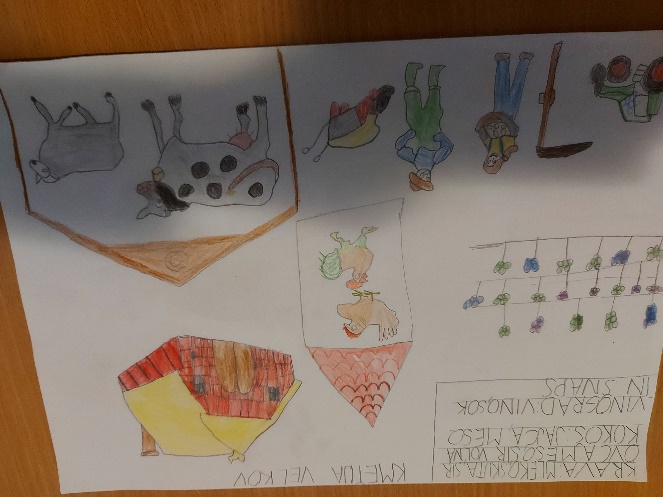 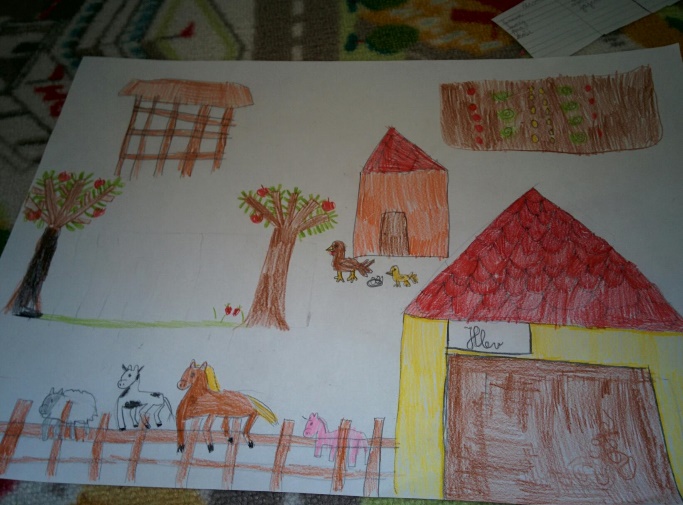 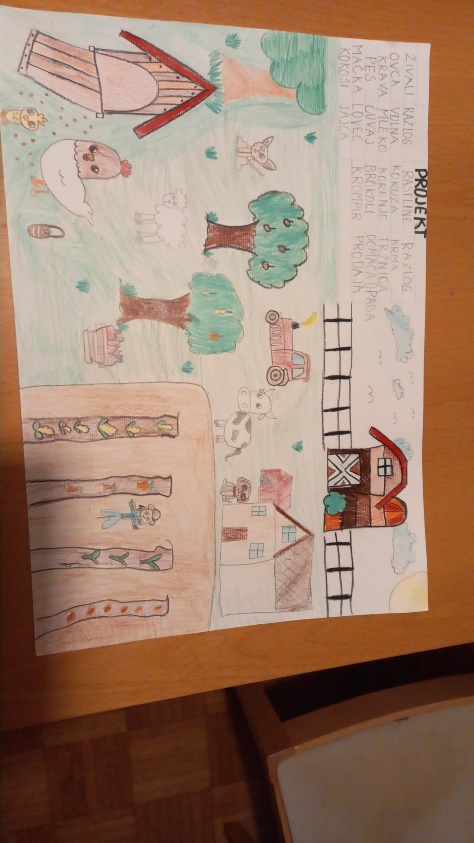 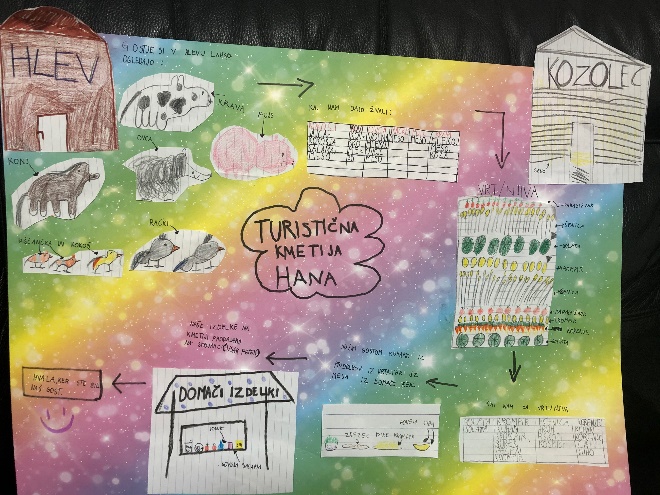 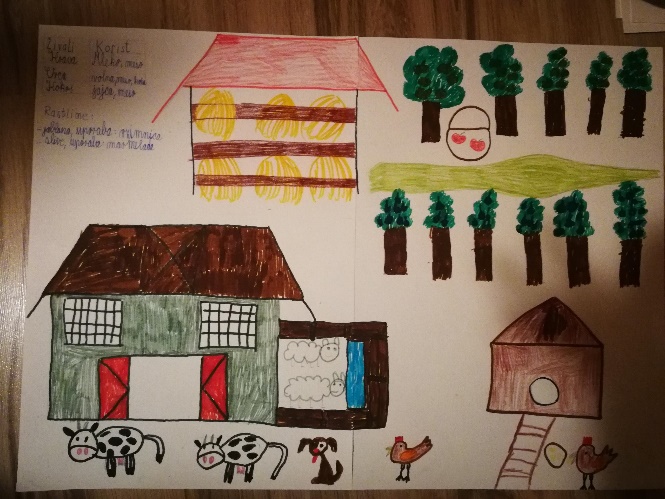 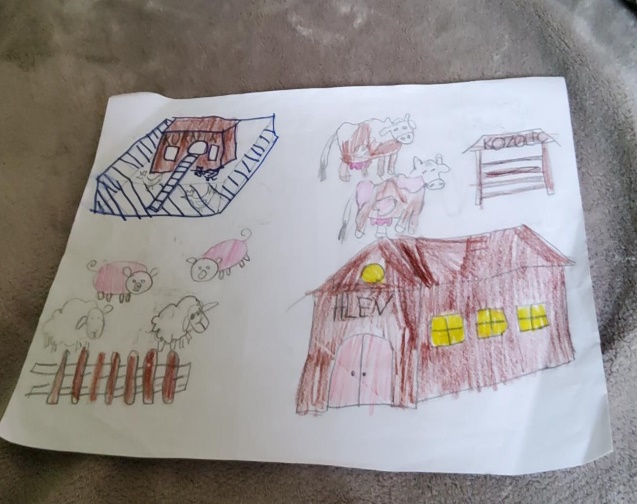 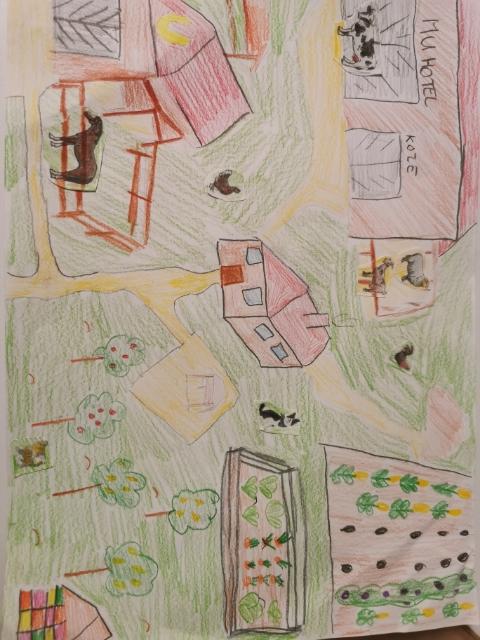 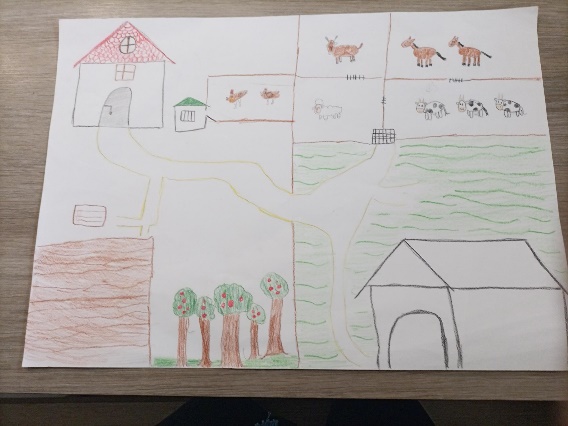 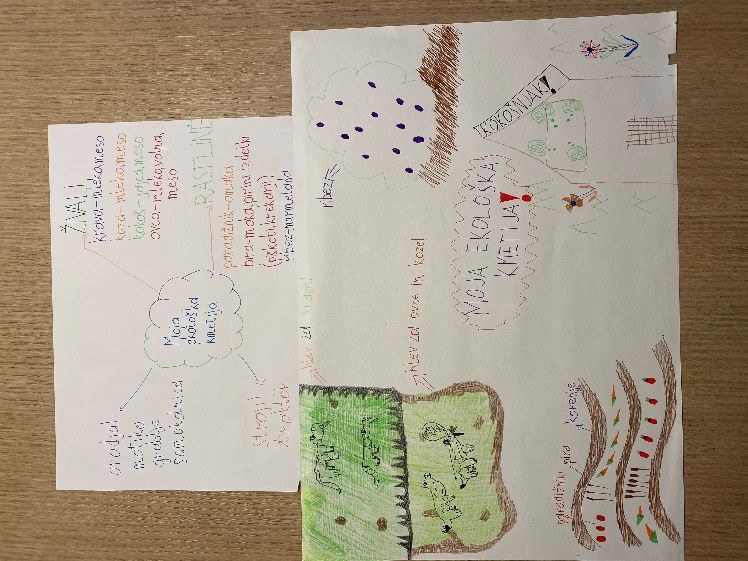 